eLIBRARY ID: 43845978КОНСТРУКЦИИ ИЗ ДРЕВЕСИНЫ И ПЛАСТМАСС
учебникГИЯСОВ БОТИР ИМИНЖОНОВИЧ1,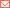 ЗАПРУДНОВ ВЯЧЕСЛАВ ИЛЬИЧ2,СТРИЖЕНКО В.В.2,СЕРЁГИН НИКОЛАЙ ГРИГОРЬЕВИЧ21 Московский государственный строительный университет (национальный исследовательский университет), 129337, г. Москва, Ярославское шоссе, д. 26
2 Московский государственный технический университет им. Н.Э. Баумана (национальный исследовательский университет), 105005, г.Москва, ул. 2-я Бауманская, д.5, стр.1Тип: учебное пособие Язык: русский ISBN: 978-5-4323-0238-0Год издания: 2017 Место издания: МоскваЧисло страниц: 582Издательство: Ассоциация строительных вузов (Москва)     УДК: 524.011АННОТАЦИЯ:АННОТАЦИЯ:В учебнике рассмотрены свойства древесины и пластмасс как строительных материалов. Показаны различные варианты строительных конструкций и приведены методики и примеры их расчёта. Учебник предназначен для студентов архитектурно-строительных специальностей, изучающих дисциплину «Конструкции из дерева и пластмасс».БИБЛИОМЕТРИЧЕСКИЕ ПОКАЗАТЕЛИ:БИБЛИОМЕТРИЧЕСКИЕ ПОКАЗАТЕЛИ: